Comité TECHNIQUECinquantième session 
Genève, 7-9 avril 2014CORRECTIONS DE PRINCIPES DIRECTEURS D’EXAMENDocument établi par le Bureau de l’Union

Avertissement : le présent document ne représente pas les principes ou les orientations de l’UPOV	Le présent document a pour objet de faire rapport sur les corrections à apporter aux principes directeurs d’examen suivants, telles qu’elles figurent dans les annexes du présent document :ANNEXE I	Correction apportée aux principes directeurs d’examen du chou frisé (document TG/90/6)ANNEXE II	Correction apportée aux principes directeurs d’examen du porte-greffe de tomate (document TG/294/1)ANNEXE III	Correction apportée aux principes directeurs d’examen de l’agapanthe (document TG/266/1 Rev.)2.	Le TC est invité à prendre note des corrections apportées aux principes directeurs d’examen du chou frisé, du porte-greffe de tomate et de l’agapanthe, telles qu’elles sont décrites dans les annexes I à III du présent document.[Les annexes suivent]CORRECTION APPORTÉE AUX PRINCIPES DIRECTEURS D’EXAMEN DU CHOU FRISÉ(DOCUMENT TG/90/6)Libellé actuel :Ad. 4 : Plante : position du point végétatif par rapport au sommet de la planteCorrection :À sa quarante-septième session tenue à Nagasaki (Japon), du 20 au 25 mai 2013, le Groupe de travail technique sur les plantes potagères (TWV) est convenu de corriger les principes directeurs d’examen du chou frisé (document TG/90/6) afin de remédier au manque de cohérence dans les notes entre le caractère 4 et l’ad. 4, comme suit (voir le document TWV/47/34 “Rapport”) :[L’annexe II suit]CORRECTION APPORTÉE AUX PRINCIPES DIRECTEURS D’EXAMEN DU PORTE-GREFFE DE TOMATE (DOCUMENT TG/294/1)Libellé actuel :Ad. 24 : Résistance à Fusarium oxysporum f. sp.  lycopersici (Fol)9.3 	[…]Variétés témoins pour l’essai avec le pathotype 2 (ex 3)	Sensibles aux pathotypes 0, 1 et 2	EmperadorCorrection :Sensibles au pathotype 2……….	Emperador[L’annexe III suit]CORRECTION APPORTÉE AUX PRINCIPES DIRECTEURS D’EXAMEN DE L’AGAPANTHE (DOCUMENT TG/266/1 REV.)Libellé actuel :Correction :Modifier la numérotation (5.4 devient 5.3, 5.5 devient 5.4, 5.6 devient 5.5, 5.7 devient 5.6, 5.8 devient 5.7).[Fin de l’annexe III et du document]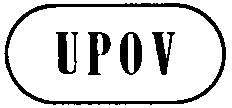 FTC/50/34ORIGINAL : anglaisDATE : 20 janvier 2014UNION INTERNATIONALE POUR LA PROTECTION DES OBTENTIONS VÉGÉTALESUNION INTERNATIONALE POUR LA PROTECTION DES OBTENTIONS VÉGÉTALESUNION INTERNATIONALE POUR LA PROTECTION DES OBTENTIONS VÉGÉTALESGenèveGenèveGenève4.

(+)140-180Only varieties of dome, pyramid or column shape: Plant: position of growing point in relation to top of plantVariétés en dôme, pyramidales ou cylindriques seulement : Plante : position du point végétatif par rapport au sommet de la planteNur kuppelförmige, pyramidenförmige oder säulenförmige Sorten: Pflanze: Position des Vegetationspunkts im Verhältnis zum obersten PflanzenteilSólo variedades cupuliformes, piramidales o columnares: Planta: posición del punto vegetativo en relación con el extremo superior de la plantasame level au même niveauauf gleicher Höheal mismo nivelPentland Brig, Lav opretvoksende1slightly belowfaiblement au-dessousleicht unterhalbligeramente por debajoSpurt3deeply belowfortement au-dessousweit unterhalbmuy por debajoMoosbor5123au même niveaufaiblement au-dessousfortement au-dessousCaractère 4indiquer les notes 1, 2 et 3CaractèresExemplesNote5.1
(1)Plante : typecaducDeep Blue1[    ]persistantCloudy Skies2[    ]5.2
(7)Feuille : panachureabsenteBlue Velvet1[    ]présenteTinkerbell9[    ]5.4
(14)Bractée de l’inflorescence : ouvertureun bordWiley J1[    ]les deux bordsDouble Diamond2[    ]5.5
(19)Inflorescence : nombre de fleurstrès petitPeter Pan1[    ]